ΕΛΛΗΝΙΚΗ ΔΗΜΟΚΡΑΤΙΑ			                                            Καλλιθέα : 21-03-2024ΝΟΜΟΣ ΑΤΤΙΚΗΣ                                                                                                    Αριθ. Πρωτ. : 14074ΔΗΜΟΣ ΚΑΛΛΙΘΕΑΣ	ΔΙΕΥΘΥΝΣΗ : ΠΕΡΙΒΑΛΛΟΝΤΟΣΤΜΗΜΑ      : Γρ. Αντιδημάρχου                                                                             ΠΡΟΣΤαχ./Δ/νση : Ελ.Βενιζέλου 270                                                                         κ. Πρόεδρο                         Καλλιθέα 17675                                                                    Δημοτικού ΣυμβουλίουΑΡΜΟΔΙΟΣ   : ΕΜΜΑΝΟΥΗΛ ΞΕΝΑΚΗΣΤηλέφωνο    : 210-9417000E-MAIL          : a.katsani@kallithea.grΘΕΜΑ           :  “Λήψη απόφασης για την διάθεση ενός (1)                            απορριμματοφόρου  οχήματος στον Δήμο Τήνου. ”Σχετ. : 1. Το με Αρ.Πρωτ. 12050/11-03-2024 έγγραφο του Δήμου Τήνου                          2. Το με Αρ.Πρωτ. 13932/21-03-2024 έγγραφο της  Διεύθυνσης  Περιβάλλοντος.Με το έγγραφο του ανωτέρω σχετικού 1, ο Δήμαρχος Τήνου,  υπέβαλε αίτημα προς το Δήμο Καλλιθέας για την διάθεση ενός απορριμματοφόρου οχήματος προκειμένου να αντιμετωπίσει τις αυξημένες ανάγκες που υφίσταται ως προς την αποκομιδή των απορριμμάτωνΗ Δ/νση Περιβάλλοντος, με το αρ.πρωτ. 13932/21-03-2024 έγγραφο  της,  μας ενημερώνει ότι διαθέτει  ικανό αριθμό απορριμματοφόρων οχημάτων, προκειμένου να επιτελέσει      το έργο  της και δύναται να ανταποκριθεί στο παραπάνω αίτημα του Δήμου Τήνου  παραχωρώντας ένα εκ των εφεδρικών απορριμματοφόρων, (προτείνοντας το ΔΚ-37 με αρ. κυκλοφορίας ΚΗΗ-5188), έως  την  30-06-2024. Σύμφωνα με το άρθρο 13 παρ. 1ε & 2δ της ΚΥΑ 129/2534/2010 περί «καθορισμού δικαιούχων χρήσης και ανώτατου ορίου κυβισμού κρατικών αυτοκινήτων και άλλες ρυθμίσεις σχετικές με τα κρατικά αυτοκίνητα» επιτρέπεται κατόπιν απόφασης του Δημοτικού Συμβουλίου, η διάθεση για χρήση αυτοκινήτων του Δημοσίου Τομέα σε άλλες υπηρεσίες και συγκεκριμένα από Δήμο ή Κοινότητα σε άλλο Δήμο ή Κοινότητα ή στη Νομαρχιακή Αυτοδιοίκηση του ίδιου Νομού, ύστερα από αιτιολογημένο αίτημα και σύμφωνη γνώμη των ενδιαφερομένων μερών προς κάλυψη εξαιρετικών υπηρεσιακών αναγκών τους για συγκεκριμένη χρονική διάρκεια.Κατόπιν των ανωτέρω παρακαλούμε για την λήψη απόφασης διάθεσης του ΔΚ-37 με αρ. κυκλοφορίας ΚΗΗ-5188 απορριμματοφόρου οχήματος, μάρκας SCANIA , στον Δήμο Τήνου, έως την 30-06-2024 για την αντιμετώπιση των επιτακτικών αναγκών και προβλημάτων που αντιμετωπίζει ο εν λόγω Δήμος, με την προϋπόθεση ότι ο Δήμος Τήνου θα αναλάβει πλήρως τη συντήρηση του οχήματος και τα βάρη τυχόν πρόκλησης ατυχήματος από υπαιτιότητα του οδηγού του και ότι το όχημα θα επιστραφεί μετά την παρέλευση του χρόνου διάθεσής του, στις εγκαταστάσεις του Δήμου Καλλιθέας με έξοδα του Δήμου Τήνου και στην κατάσταση την οποία θα του παραδοθεί.Επισυνάπτονται: Το με Αρ.Πρωτ. 12050/11-03-2024 έγγραφο του Δήμου Τήνου              Το με αριθμ. πρωτ. 13932/21-03-2024 έγγραφο Της Δ/νσης Περιβάλλοντος                                                                  Ο ΑΝΤΙΔΗΜΑΡΧΟΣ ΠΕΡΙΒΑΛΛΟΝΤΟΣ                                                                           ΒΑΣΙΛΕΙΟΣ ΠΑΠΑΧΡΗΣΤΟΣΕσωτερική Διανομή                                                   Γρ. Δημάρχου                          	Γρ. Γεν. Γραμματέα Δ/νση Περιβάλλοντος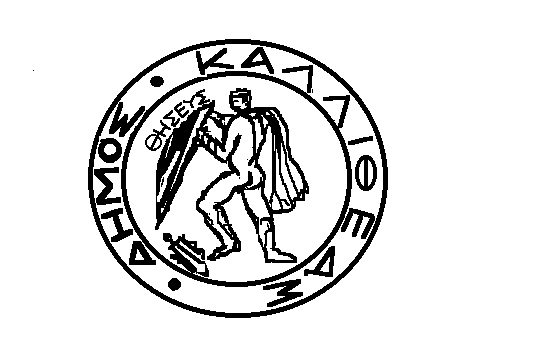 